УКРАЇНА    ЧЕРНІГІВСЬКА МІСЬКА РАДАР І Ш Е Н Н Я_________________ 2017 року						№ 16/VII - 28 лютого 2017 року								№ 16/VII - 9Про внесок у статутний капітал комунального підприємства  Відповідно до пунктів 31, 51 частини 1 статті 26 та частин 2, 5                          статті 60 Закону України «Про місцеве самоврядування в Україні», частини 4 статті 78 Господарського кодексу України, розділу 3 Статуту комунального підприємства «Чернігівводоканал» Чернігівської міської ради, затвердженого рішенням виконавчого комітету міської ради № 575 від 15 грудня 2016 року,  міська рада вирішила:1. Збільшити статутний капітал комунального підприємства  «Чернігівводоканал» Чернігівської міської ради (Малявко С.М.) шляхом внеску майна, яке перебуває у його господарському віданні, а саме:  -   чаша та система водопостачання фонтану на бульварі по проспекту Миру від вул. Івана Мазепи до вул. Софії Русової після реконструкції первісною балансовою вартістю 1 213 555,00  гривень (один мільйон двісті тринадцять тисяч п’ятсот п’ятдесят п’ять гривень, 00копійок); -    світломузична система фонтану на бульварі по проспекту Миру від вул. Івана Мазепи до вул. Софії Русовоїпервісною балансовою вартістю  955 234,00  гривень  (дев’ятсот п’ятдесят п’ять тисяч двісті тридцять чотири гривні,00 копійок);-  система водопостачання фонтану на бульварі по проспекту Миру від проспекта Перемоги до вул. Івана Мазепи первісною балансовою вартістю 1 172 660,00  гривень  (один  мільйон сто сімдесят дві тисячі шістсот шістдесят  гривень, 00копійок) та збільшити статутний капітал комунальному підприємству “Чернігівводоканал”  Чернігівської міської ради на 3 341 449,00 гривень (три мільйона триста сорок одна тисяча чотириста сорок дев’ять гривень, 00копійок). 2.  Комунальному підприємству «Чернігівводоканал» Чернігівської міської ради (Малявко С.М.) винести на затвердження виконавчому комітету Чернігівської міської ради Статут підприємства в новій редакції, із врахуванням цього рішення.3.  Контроль за виконанням цього рішення покласти на постійну комісію міської ради з питань комунальної власності, бюджету та фінансів (Тарасовець О.М.) та заступника міського голови  з  питань  діяльності  виконавчих органів ради Ломако О. А. Міський голова                                                                              В. А. Атрошенко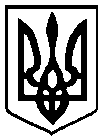          м. Чернігів 